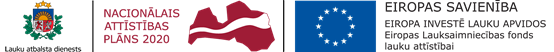 ELFLA LAP Apakšpasākuma16.1. “Atbalsts EIP* lauksaimniecības ražīgumam un ilgtspējai lauksaimniecības ražīguma un ilgtspējas darba grupu projektu īstenošanai”1.kārta iesniegto pieteikumu skaits(dati sagatavoti uz 03.08.2017)Iesniegto pieteikumu skaitsIesniegto pieteikumu publiskā finansējuma summa EUR3513 868 500.13